Class I Air Quality Operating Permit (AQOP), Operating Permit to Construct (OPTC), and Prevention of Significant Deterioration (PSD) Application FormFacility Name: Existing Facility ID: AExisting Class I AQOP/OPTC: APType of Facility: Application Type: New AQOP Minor Revision of Existing AQOP Significant Revision of Existing AQOP Renewal of Existing AQOP New OPTC Revision of OPTC Rollover OPTC to a New AQOP Rollover OPTC to Existing AQOP Administrative Revision of Existing AQOP New PSD AQOP Major PSD Revision of AQOP New PSD OPTC Major PSD Revision of OPTC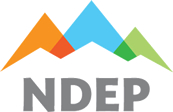 Please Submit Application to:Nevada Division of Environmental ProtectionBureau of Air Pollution Control, Class I Permitting Branch901 South Stewart Street, Suite 4001Carson City, Nevada  89701-5249Phone (775) 687-9349      August 2018(Ver. 2)Important InformationThe Application packet contains: General Company Information Form Industrial Process Application Form Combustion Equipment Application Form Storage Silo Application Form Liquid Storage Tanks Application Form Facility-Wide Potential to Emit Table Surface Area Disturbance Form Plant Boundary Coordinates FormPlant Building Parameters FormsApplication Certification Document with Required AttachmentsPlease see the Guidance Document located at https://ndep.nv.gov/air/permitting/download-permit-forms for additional instructions on how to complete the application.The application is available from the Nevada Division of Environmental Protection – Bureau of Air Pollution Control (BAPC) in a Microsoft Word file, or on the internet at https://ndep.nv.gov/air/permitting/download-permit-forms.  A printed copy of the application must be submitted (mailed or hand delivered), along with an electronic version.The application filing fee required by Nevada Administrative Code (NAC) 445B.327 must be submitted with the completed application. Checks must be made payable to the “Nevada State Treasurer, Environmental Protection” with “BAPC” noted in the memo line. Fees may also be submitted electronically at https://epayments.ndep.nv.gov/. This application shall be used for a new, renewal, and revision of Class I sources, including AQOP, OPTC, rollover OPTC, and PSD actions.An application for a Class I AQOP, OPTC, and PSD must be signed by the Responsible Official, as defined in NAC 445B.156.  The certification document (signature page) is the last page of the application and the original “wet” signature must be provided.All items in the application must be addressed.  If an item does not apply “N/A” or similar notation must be entered in the appropriate blank.  All other information must be provided.  Incomplete applications will be returned to the Responsible Official within:45 days for a new or revision of Class I OPTC. (NAC 445B.3364(1))30 days for sources subject to permitting requirements set forth in 40 CFR 52.21 applying for a new or revision of Class I PSD OPTC. (NAC 445B.3364(2))60 days for a new, significant revision, or renewal of Class I AQOP. (NAC 445B.3395(1), NAC 445B.3443(3))10 working days for a minor revision of Class I AQOP. (NAC 445B.3395(5))30 days for sources subject to permitting requirements set forth in 40 CFR 52.21 applying for a new of Class I PSD. (NAC 445B.3395(2))45 days for an administrative revision of Class I OPTC. (NAC 445B.3441(2) and NAC 445B.3364(1))Important Information (continued)For the renewal of a Class I Operating Permit, a complete application and corresponding processing fee must be submitted in accordance with NAC 445B.3443(2) at least 240 days prior to the expiration date of the current permit but not earlier than 18 months. The BAPC suggests that the application be submitted well in advance of the timeline outlined in NAC 445B.3443 to ensure the application is deemed complete. The BAPC has 60 days to deem the application complete or incomplete. As stated above, incomplete applications will be returned within 60 days of the receipt of the application. Therefore, the BAPC recommends the application be submitted at least 300 days prior to expiration of the current permit.For stationary sources subject to the provisions regarding new source review set forth in United States Code (U.S.C.) Title 42 7501 through 7515, inclusive (nonattainment areas), include all information required by U.S.C. Title 42 7503 pursuant to NAC 445B.3363(2)(b)(3).For a proposed new major source or a proposed major modification to an existing stationary source that is subject to the provisions of 40 CFR 52.21, include all information required by 40 CFR 52.21 pursuant to NAC 445B.3368(3)(a).For a proposed new major source, or a proposed significant revision to an existing stationary source which is not subject to the provisions of 40 CFR 52.21, include all information as required by NAC 445B.308 through 445B.313, inclusive, pursuant to NAC 445B.3368(3)(b).For a proposed new major source or a proposed significant revision to an existing stationary source which is subject to the requirements of U.S.C. Title 42 7412 regarding hazardous air pollutants, include all information required by NAC 445B.308 through 445B.313, inclusive, pursuant to NAC 445B.3368(3)(c).General Company Information Form1.	Briefly describe the permitted facility's process and include the Standard Industrial Classification (SIC) number and North American Industry Classification System (NAICS).  Add details in the attached Process Narrative.2.	Company Name and Address that are to appear on the operating permit 
[NAC 445B.295(1)]:3.	Owner's Name and Address [NAC 445B.295(1)]:4.	Facility Name and Physical Address, if different from #2 [NAC 445B.295(1)]:5.	If records required under the operating permit will be kept at a location other than the facility, specify that location [NAC 445B.295(7)]:General Company Information Form (continued)6.	Responsible Official Name, Title and Mailing Address [NAC 445B.295(1)]:7.	Plant Manager or other appropriate Contact Name, Title and Address [NAC 445B.295(1)]:8.	Location and Driving Directions to the Facility (For Example: From Elko, Nevada, 4 miles south of I-80 at xx Interchange) [NAC 445B.295(8)]:General Company Information Form (continued)9. 	Emission Cap Requested [NAC 445B.070, NAC 445B.296(2), NAC 445B.296(3)]:  Yes   No (If yes, provide details in the attached Process Narrative)10. 	Important note for completing the Industrial Process, Combustion Equipment, Storage Silo, and Liquid Storage Tank Application Forms: forms need to be included for all permitted emission units and insignificant activities.  Provide additional forms as needed.  All items in the application must be addressed.  If an item does not apply, then “N/A” or similar notation (TDB, unknown, etc.) must be entered in the appropriate blank.11.	Check one that applies:  Major Stationary Source [40 CFR 52.21]  Minor Source [40 CFR 71.2]  New Source Review (NSR) Synthetic Minor Source [40 CFR 49.167]12.	Is the Facility subject to 40 CFR 51.307 and 52.21(p) (i.e., located within 100 km of a Class I Federal Area within Nevada and any adjacent states, for example Jarbidge Wilderness Area) protected by the Regional Haze Program (40 CFR Part 81)?  Yes   No 13.	Check any of the following that apply to this application:	Involve significant changes to the existing requirements for monitoring, reporting, or recordkeeping.	Require or change a determination of an emission limitation or other standard on a case-by-case basis.	Require or change a visibility or increment analysis.	Require or change a determination of ambient impact for any temporary source.	Establish or change a condition of the operating permit for which there is no a federally enforceable emissions cap and/or an alternative emission limitation pursuant to U.S.C. Title 42 7412(i)(5).	Result in an increase in allowable emissions that exceeds any of the following specified thresholds: Carbon monoxide, 100 tons per year; Nitrogen oxides, 40 tons per year; Sulfur dioxide (SO2), 40 tons per year; Particulate Matter less than or equal to 10 microns in diameter (PM10), 15 tons per year; Ozone (O3), 40 tons per year of volatile organic compounds (VOC); Sulfuric acid mist, 7 tons per year; and Hydrogen sulfide (H2S), 10 tons per year.	Modification pursuant to any provision of U.S.C. Title 42 7401 to 7515, inclusive, or a major modification at an existing major stationary source.	If any of the boxes were checked above, a minor revision may not be made to the Class I Operating Permit pursuant to NAC 445B.3425.General Company Information Form (continued)14.	Will the Facility be constructed in more than one phase [NAC 445B.3395(17)]?  Yes   No (If yes, provide details in the attached Process Narrative)15.	Will the facility violate any “Applicable requirement” pursuant to NAC 445B.019?  Yes   No16.	Verify facility’s compliance status for the following regulations and describe the reason for exemption if applicable:INDUSTRIAL PROCESS APPLICATION FORMCLASS I OPERATING PERMITAlternative Operating Scenario:  Yes  NoINDUSTRIAL PROCESS APPLICATION FORMCLASS I OPERATING PERMIT (continued)NOTE: Uncontrolled emissions must ALWAYS be provided.INDUSTRIAL PROCESS APPLICATION FORMCLASS I OPERATING PERMIT (continued)1.	Subject to a Federal Regulation specific to the emission unit (e.g. 40 CFR Part 60, 61, 63, 64, 76, or other): 
 Yes  No If yes, identify regulation and applicability and include required analysis or plans (e.g. siting analysis or Continuous Assurance Monitoring (CAM) plans).2.	Subject to a State Regulation specific to the emission unit (e.g. NAC 445B.22033, NAC 445B.22017): 
 Yes  No If yes, identify regulation and applicability. 3.	Identify standards for work practices which affect emissions for all regulated air pollutants (e.g. At all times, including startup, shutdown and malfunction).4.	Identify and describe compliance and performance testing with reference to any applicable test methods, monitoring devices, compliance plan, or other activities required to determine compliance with an applicable requirement (e.g. Emissions from this unit will be monitored by CEMS and/or COMS for the specific pollutant(s) (NOX, CO, etc.)).5. 	How will throughput be monitored for this emission unit?  Identify if the throughput will be monitored at this emission unit or at another emission unit and the method (e.g. weigh belt).COMBUSTION EQUIPMENT APPLICATION FORMCLASS I OPERATING PERMITAlternative Operating Scenario:  Yes  NoNotes*COMBUSTION EQUIPMENT APPLICATION FORMCLASS I OPERATING PERMIT (continued)NOTE: Uncontrolled emissions must ALWAYS be provided.COMBUSTION EQUIPMENT APPLICATION FORMCLASS I OPERATING PERMIT (continued)NOTE: Uncontrolled emissions must ALWAYS be provided.COMBUSTION EQUIPMENT APPLICATION FORMCLASS I OPERATING PERMIT (continued)NOTE: Uncontrolled emissions must ALWAYS be provided.COMBUSTION EQUIPMENT APPLICATION FORMCLASS I OPERATING PERMIT (continued)1.	Subject to a Federal Regulation specific to the emission unit (e.g. 40 CFR Part 60, 61, 63, 64, 76, or other): 
 Yes  No If yes, identify regulation and applicability and include required analysis or plans (e.g. siting analysis or Continuous Assurance Monitoring (CAM) plans).2.	Subject to a State Regulation specific to the emission unit (e.g. NAC 445B.2203, NAC 445B.22047, NAC 445B.22017):
 Yes  No If yes, identify regulation and applicability. 3.	Identify standards for work practices which affect emissions for all regulated air pollutants (e.g. At all times, including startup, shutdown and malfunction).4.	Identify and describe compliance and performance testing with reference to any applicable test methods, monitoring devices, compliance plan, or other activities required to determine compliance with an applicable requirement (e.g. Emissions from this unit will be monitored by CEMS and/or COMS for the specific pollutant(s) (NOX, CO, etc.)).5. 	How will fuel consumption be monitored for this emission unit?  (e.g. maximum fuel consumption rate supplied by manufacturer, fuel flow meter).STORAGE SILO APPLICATION FORMCLASS I OPERATING PERMITAlternative Operating Scenario:  Yes  NoSTORAGE SILO APPLICATION FORMCLASS I OPERATING PERMIT (continued)NOTE: Uncontrolled emissions must ALWAYS be provided.STORAGE SILO APPLICATION FORMCLASS I OPERATING PERMIT (continued)1.	Subject to a Federal Regulation specific to the emission unit (e.g. 40 CFR Part 60, 61, 63, 64, 76, or other): 
 Yes  No If yes, identify regulation and applicability and include required analysis or plans (e.g. siting analysis or Continuous Assurance Monitoring (CAM) plans).2.	Subject to a State Regulation specific to the emission unit (e.g. NAC 445B.2203, NAC 445B.22047, NAC 445B.22033, NAC 445B.22017): 
 Yes  No If yes, identify regulation and applicability. 3.	Identify standards for work practices which affect emissions for all regulated air pollutants (e.g. At all times, including startup, shutdown and malfunction).4.	Identify and describe compliance and performance testing with reference to any applicable test methods, monitoring devices, compliance plan, or other activities required to determine compliance with an applicable requirement (e.g. Emissions from this unit will be monitored by CEMS and/or COMS for the specific pollutant(s) (NOX, CO, etc.)).LIQUID STORAGE TANK APPLICATION FORMCLASS I OPERATING PERMITAlternative Operating Scenario:  Yes  NoLIQUID STORAGE TANK APPLICATION FORMCLASS I OPERATING PERMIT (continued)LIQUID STORAGE TANKS APPLICATION FORMCLASS I OPERATING PERMIT (continued)1.	Subject to a Federal Regulation specific to the emission unit (e.g. 40 CFR Part 60, 61, 63, 64, 76, or other): 
 Yes  No If yes, identify regulation and applicability and include required analysis or plans (e.g. siting analysis or Continuous Assurance Monitoring (CAM) plans).2.	Subject to a State Regulation specific to the emission unit (e.g. NAC 445B.2203, NAC 445B.22047, NAC 445B.22033, NAC 445B.22017, NAC 445B.3363(1)(g): 
 Yes  No If yes, identify regulation and applicability. 3.	Identify standards for work practices which affect emissions for all regulated air pollutants (e.g. At all times, including startup, shutdown and malfunction).4.	Identify and describe compliance and performance testing with reference to any applicable test methods, monitoring devices, compliance plan, or other activities required to determine compliance with an applicable requirement (e.g. Emissions from this unit will be monitored by CEMS and/or COMS for the specific pollutant(s) (NOX, CO, etc.)).Facility-Wide Potential to Emit Table(For All Sources Including Insignificant Activities)(Pound/Hour and Ton/Year)REVISION TABLEPlease complete the table below if this application is for a Minor/Significant Revision of an existing Class I Air Quality Operating Permit.  Add more columns if needed for any other applicable regulated pollutants.  All Potential To Emit (PTE) values must be in tons per year (TPY) [NAC 445B.3425 and NAC 445B.344]Surface Area Disturbance FormTotal Acres of the Facility Site:  Total Acres Disturbed: Add Surface Area Disturbance location as Township(s), Range(s) and SectionNAC 445B.22037 requires fugitive dust to be controlled (regardless of the size or amount of acreage disturbed), and requires an ongoing program, using best practical methods, to prevent particulate matter from becoming airborne. All activities which have the potential to adversely affect the local air quality must implement all appropriate measures to limit controllable emissions. Appropriate measures for dust control may consist of a phased approach to acreage disturbance rather than disturbing the entire area all at once; using wet suppression through such application methods as water trucks or water spray systems to control wind-blown dust; the application of soil binding agents or chemical surfactant to roadways and areas of disturbed soil; as well as the use of wind-break or wind limiting fencing designed to limit wind erosion soils. If the Surface Area Disturbance is greater than 5 acres, please check each box that applies for Best Management Practices (BMPs) used for controlling dust on project’s disturbed areas:	Water trucks	Graveling/paving of roadway storage areas and staging areas	Dust palliatives	Posting and limiting vehicle speeds to 10-15 miles per hour	Ceasing operations during high wind events	Fencing or berming to prevent unauthorized access to disturbed areas	Application of water sprays on material storage piles on a regular basis	Covering material storage piles with tarpaulin or geo-textiles; tenting	Use of overhead water spray racks or water hoses	Track-out controls (graveled entranced, exit area, and street sweeping)	Landscape preservation and impact avoidance	Wind fence	Pre-watering of areas to be disturbed (including all unpaved onsite roads and staging areas)	Inform all subcontractors (including truck drivers) of their responsibilities for the control of fugitive dust while they are on the project site	Training of equipment operators to recognize fugitive dust generation and having the authority to shut down operations until water truck arrives and sprays water on the disturbed areas	Other Applicable BMPs: 	Other Applicable BMPs: 	If using water trucks, list how many water trucks are used and their capacity in gallons:
Plant Boundary Coordinates Form if applicablePlant Building Parameters Form if applicableBuilding ParametersBuilding UTM Coordinates Building ParametersBuilding UTM CoordinatesApplication Certification Document(With Required Attachments)Please check all applicable boxes below to indicate the information provided in your application submittal:	Cover Page	General Company Information Form	Compliance Plan	Industrial Process Application Form(s)	Combustion Equipment Application Form(s)	Storage Silo Application Form(s)	Liquid Storage Tank Application Form(s)	Facility-Wide Potential to Emit Table	Revision Table	Surface Area Disturbance Form 	Plant Boundary Coordinates Form if applicable 	Plant Building Parameters Form if applicable	Detailed Emission Calculations (for all emission units including IA units)	Process Narrative (revision applications must include a description of the revision)	Process Flow Diagram(s)	Site Plan(s) showing the locations (UTM coordinates), dimensions, and heights of buildings on the site	Maps: 	Vicinity Map of where the facility is located in the State  	Area Map of the Facility (including location of all emission units, building locations (with UTMs), location of front gate, and fence line/site boundary (with UTMs))  	Environmental Evaluation (AERMOD Air Dispersion Modeling Report and Electronic Input Files) (NAC 445B.310, NAC 445B.311)	Manufacturer’s Guarantee if applicable	Equipment Specifications if applicable	TANKs Modeling Output if applicable	Application Fee Attached or Electronically Submitted	Digital Copy of Application on CD or Thumb Drive	Application Certification Document with Original Responsible Official SignaturePLEASE NOTE THE FOLLOWING REQUIREMENTS WHICH APPLY TO PERMIT APPLICANTS DURING THE APPLICATION PROCESS:A.	A permit applicant must submit supplementary facts or corrected information upon discovery. (NAC 445B.297(1)(b))B.	A permit applicant is required to provide any additional information which the Director requests in writing within the time specified in the Director's request. (NAC 445B.297(1)(c))C.	Submission of fraudulent data or other information may result in prosecution for an alleged criminal offense. (NRS 445B.470)CERTIFICATION:  I certify that, based on information and belief formed after reasonable inquiry, the statements and information contained in this application are true, accurate and complete.Name:Address:City:State:Zip Code:Name:Address:City:State:Zip Code:Name:Address:City:State:Zip Code:Name:Address:City:State:Zip Code:Name:Title:Address:City:State:Zip Code:Phone Number:(xxx) xxx-xxxxFax Number:(xxx) xxx-xxxx(xxx) xxx-xxxx(xxx) xxx-xxxx(xxx) xxx-xxxxE-mail Address:Name:Title:Address:City:State:Zip Code:Phone Number:(xxx) xxx-xxxxFax Number:(xxx) xxx-xxxx(xxx) xxx-xxxx(xxx) xxx-xxxx(xxx) xxx-xxxxE-mail Address:Hydrographic Basin (HA) Number:HA Basin Name:Township(s): N;Range(s):E;Section(s):UTM Coordinates for the Front Gate of the Facility (NAD 83, Zone 11): UTM Coordinates for the Front Gate of the Facility (NAD 83, Zone 11): UTM Coordinates for the Front Gate of the Facility (NAD 83, Zone 11): UTM Coordinates for the Front Gate of the Facility (NAD 83, Zone 11): UTM Coordinates for the Front Gate of the Facility (NAD 83, Zone 11): UTM Coordinates for the Front Gate of the Facility (NAD 83, Zone 11): UTM Coordinates for the Front Gate of the Facility (NAD 83, Zone 11): UTM Coordinates for the Front Gate of the Facility (NAD 83, Zone 11): m North;m North;m East;m East;Nearest City:County: Driving Directions from nearest city to the Facility: Driving Directions from nearest city to the Facility: Driving Directions from nearest city to the Facility: Driving Directions from nearest city to the Facility: Driving Directions from nearest city to the Facility: Driving Directions from nearest city to the Facility: Driving Directions from nearest city to the Facility: Driving Directions from nearest city to the Facility: FEDERALLY ENFORCEABLE REQUIREMENTSFEDERALLY ENFORCEABLE REQUIREMENTSFEDERALLY ENFORCEABLE REQUIREMENTSFEDERALLY ENFORCEABLE REQUIREMENTSNAC 445B.225  Compliant   Not Compliant   Exempt, Reason for ExemptionNAC 445B.315(3)(h)  Compliant   Not Compliant   Exempt, Reason for ExemptionNAC 445B.315(3)(i)  Compliant   Not Compliant   Exempt, Reason for ExemptionNAC 445B.315(3)(k)  Compliant   Not Compliant   Exempt, Reason for Exemption40 CFR 52.21(r)(4)  Compliant   Not Compliant   Exempt, Reason for ExemptionNAC 445B.252  Compliant   Not Compliant   Exempt, Reason for ExemptionNAC 445B.22067  Compliant   Not Compliant   Exempt, Reason for ExemptionNAC 445B.22093  Compliant   Not Compliant   Exempt, Reason for ExemptionNAC 445B.22037  Compliant   Not Compliant   Exempt, Reason for ExemptionNAC 445B.227  Compliant   Not Compliant   Exempt, Reason for Exemption40 CFR Parts 60.1-60.19, 61.01-61.19, 61.140-61.157, 63.1-63.15, and 70  Compliant   Not Compliant   Exempt, Reason for Exemption40 CFR Part 82  Compliant   Not Compliant   Exempt, Reason for ExemptionNAC 445B.230  Compliant   Not Compliant   Exempt, Reason for ExemptionNAC 445B.22017  Compliant   Not Compliant   Exempt, Reason for ExemptionSTATE REQUIREMENTSSTATE REQUIREMENTSSTATE REQUIREMENTSSTATE REQUIREMENTSNRS 445B.470  Compliant   Not Compliant   Exempt, Reason for ExemptionNAC 445B.22013  Compliant   Not Compliant   Exempt, Reason for ExemptionNAC 445B.326(1)  Compliant   Not Compliant   Exempt, Reason for ExemptionNAC 445B.22087  Compliant   Not Compliant   Exempt, Reason for ExemptionNAC 459.952-459.95528  Compliant   Not Compliant   Exempt, Reason for ExemptionSystem Number and Name: Emission Unit Description:Insignificant Activity:  Yes  No If yes, identify exemption regulation:DescriptionDescriptionDescriptionDataEquipment DescriptionBAPC Emission Unit ID
Applicable for Renewal or Revisioneg. Unit ID: S2.001, PF1.001Equipment DescriptionSource Classification Code (SCC) e.g. 3-03-024-04 for ConveyorsEquipment DescriptionManufacturerManufacturerEquipment DescriptionDate ManufacturedDate ManufacturedEquipment DescriptionModel NumberModel NumberEquipment DescriptionEquipment Dimensions (LxWxH)feetEquipment DescriptionDrop Length if applicablefeetEquipment DescriptionDrop Height if applicablefeetEquipment DescriptionThe Drop Height is measured from the   top of the drop length   middle of the drop length   bottom of the Drop Length, in reference to the ground. Choose one, if applicableThe Drop Height is measured from the   top of the drop length   middle of the drop length   bottom of the Drop Length, in reference to the ground. Choose one, if applicableThe Drop Height is measured from the   top of the drop length   middle of the drop length   bottom of the Drop Length, in reference to the ground. Choose one, if applicableEquipment DescriptionDrop Horizontal Dimension 1 if applicablefeetEquipment DescriptionDrop Horizontal Dimension 2 if applicablefeetEquipment DescriptionEmissions Released Inside building?yes/noLocation of Emission SourceUTM Northing (NAD 83, Zone 11)mLocation of Emission SourceUTM Easting (NAD 83, Zone 11)mOperating ParametersMaterial Type ProcessedMaterial Type ProcessedOperating ParametersOperating Time per Dayhour/dayOperating ParametersOperating Time per Yearhour/yearOperating ParametersHourly Throughput Rate/hourOperating ParametersAnnual Throughput Rate/yearOperating ParametersBatch Process if applicable/batchOperating ParametersStart Time if operating less than 24 hours/dayhour:minuteOperating ParametersEnd Time if operating less than 24 hours/dayhour:minuteControl EquipmentType of ControlType of ControlControl EquipmentControl Efficiency%Control EquipmentPollutant(s) ControlledPollutant(s) ControlledControl EquipmentManufacturerManufacturerControl EquipmentManufacturer’s Guarantee included?yes/N/AStack ParametersStack HeightfeetStack ParametersStack Inside DiameterfeetStack ParametersStack TemperatureºFStack ParametersStack Exit Velocityfeet/secondStack ParametersActual Gas Volume Flow RateacfmStack ParametersDry Gas Volume Flow RatedscfmStack ParametersStack Release TypeStack Release Type  vertical     capped      horizontalEmission Unit Description:DescriptionDescriptionDescriptionDataParticulate Matter (PM) EmissionsUncontrolled Emission Factor ()Particulate Matter (PM) EmissionsUncontrolled Emission Factor ReferenceUncontrolled Emission Factor ReferenceParticulate Matter (PM) EmissionsUncontrolled Emission Limitpound/hourParticulate Matter (PM) EmissionsUncontrolled Emission Limitton/yearParticulate Matter (PM) EmissionsControlled Emission Factor ()Particulate Matter (PM) EmissionsControlled Emission Factor ReferenceControlled Emission Factor ReferenceParticulate Matter (PM) EmissionsControlled Emission Limitpound/hourParticulate Matter (PM) EmissionsControlled Emission Limitton/yearParticulate Matter as PM10 EmissionsUncontrolled Emission Factor ()Particulate Matter as PM10 EmissionsUncontrolled Emission Factor ReferenceUncontrolled Emission Factor ReferenceParticulate Matter as PM10 EmissionsUncontrolled Emission Limitpound/hourParticulate Matter as PM10 EmissionsUncontrolled Emission Limitton/yearParticulate Matter as PM10 EmissionsControlled Emission Factor ()Particulate Matter as PM10 EmissionsControlled Emission Factor ReferenceControlled Emission Factor ReferenceParticulate Matter as PM10 EmissionsControlled Emission Limitpound/hourParticulate Matter as PM10 EmissionsControlled Emission Limitton/yearParticulate Matter as PM2.5 EmissionsUncontrolled Emission Factor ()Particulate Matter as PM2.5 EmissionsUncontrolled Emission Factor ReferenceUncontrolled Emission Factor ReferenceParticulate Matter as PM2.5 EmissionsUncontrolled Emission Limitpound/hourParticulate Matter as PM2.5 EmissionsUncontrolled Emission Limitton/yearParticulate Matter as PM2.5 EmissionsControlled Emission Factor ()Particulate Matter as PM2.5 EmissionsControlled Emission Factor ReferenceControlled Emission Factor ReferenceParticulate Matter as PM2.5 EmissionsControlled Emission Limitpound/hourParticulate Matter as PM2.5 EmissionsControlled Emission Limitton/yearOther PollutantsPollutant NamePollutant NameOther PollutantsUncontrolled Emission Factor ()Other PollutantsUncontrolled Emission Factor ReferenceUncontrolled Emission Factor ReferenceOther PollutantsUncontrolled Emission Limitpound/hourOther PollutantsUncontrolled Emission Limitton/yearOther PollutantsControlled Emission Factor ()Other PollutantsControlled Emission Factor ReferenceControlled Emission Factor ReferenceOther PollutantsControlled Emission Limitpound/hourOther PollutantsControlled Emission Limitton/yearEmission Unit Description:System Number and Name: Emission Unit Description:Insignificant Activity:  Yes  No If yes, identify exemption regulation:DescriptionDescriptionDescriptionDataEquipment DescriptionBAPC Emission Unit ID Applicable for Renewal or Revisioneg. Unit ID: S2.001Equipment DescriptionSource Classification Code (SCC)e.g. 3-03-024-04 for ConveyorsEquipment DescriptionManufacturerManufacturerEquipment DescriptionDate ManufacturedDate ManufacturedEquipment DescriptionModel and Serial NumberModel and Serial NumberEquipment DescriptionMax Design Heat Input [NAC 445B.313]MMBtu/hourEquipment DescriptionEmissions Released Inside building?yes/noFor Reciprocating Internal Combustion Engines (RICE) OnlyMax Design Horsepower Outputhp (kW)For Reciprocating Internal Combustion Engines (RICE) OnlyType of Engine Code (See Notes*)Type of Engine Code (See Notes*)For Reciprocating Internal Combustion Engines (RICE) OnlyDate Constructedmonth/day/yrFor Reciprocating Internal Combustion Engines (RICE) OnlyCylinder Displacementliter/cylinderFor Reciprocating Internal Combustion Engines (RICE) OnlyEPA Tier #EPA Tier #Location of Emission SourceUTM Northing (NAD 83, Zone 11)mLocation of Emission SourceUTM Easting (NAD 83, Zone 11)mOperating Parameters /Fuel UsageFuel TypeFuel TypeOperating Parameters /Fuel UsageOperating Time per Dayhour/dayOperating Parameters /Fuel UsageOperating Time per Yearhour/yearOperating Parameters /Fuel UsageHourly Usage Rate MaximumProvide Equipment Specifications/hourOperating Parameters /Fuel UsageAnnual Usage Rate Maximum /yearOperating Parameters /Fuel UsageSulfur Content%Operating Parameters /Fuel UsageHeat Content Btu/Operating Parameters /Fuel UsageStart Time if operating less than 24 hours/dayhour:minuteOperating Parameters /Fuel UsageEnd Time if operating less than 24 hours/dayhour:minuteCodeDescriptionCodeDescriptionLULimited UseE-SIEmergency Spark IgnitionLDGLandfill/Digester GasSI4SRBSpark Ignition 4-Stroke Rich BurnNECINon-Emergency Compression IgnitionSI4SLBSpark Ignition 4-Stroke Lean BurnECIEmergency Compression IgnitionSI2SLBSpark Ignition 2-Stroke Lean BurnEmission Unit Description:DescriptionDescriptionDescriptionDataControl EquipmentType of ControlType of ControlControl EquipmentControl Efficiency%Control EquipmentPollutant(s) ControlledPollutant(s) ControlledControl EquipmentManufacturerManufacturerControl EquipmentManufacturer’s Guarantee Included?yes/N/AStack ParametersStack HeightfeetStack ParametersStack Inside DiameterfeetStack ParametersStack TemperatureºFStack ParametersStack Exit Velocityfeet/secondStack ParametersActual Gas Volume Flow RateacfmStack ParametersDry Gas Volume Flow RatedscfmStack ParametersStack Release TypeStack Release Type  vertical     capped      horizontalParticulate Matter (PM) EmissionsUncontrolled Emission Factor ()Particulate Matter (PM) EmissionsUncontrolled Emission Factor ReferenceUncontrolled Emission Factor ReferenceParticulate Matter (PM) EmissionsUncontrolled Emission Limitpound/hourParticulate Matter (PM) EmissionsUncontrolled Emission Limitton/yearParticulate Matter (PM) EmissionsControlled Emission Factor()Particulate Matter (PM) EmissionsControlled Emission Factor ReferenceControlled Emission Factor ReferenceParticulate Matter (PM) EmissionsControlled Emission Limitpound/hourParticulate Matter (PM) EmissionsControlled Emission Limitton/yearParticulate Matter as PM10 EmissionsUncontrolled Emission Factor ()Particulate Matter as PM10 EmissionsUncontrolled Emission Factor ReferenceUncontrolled Emission Factor ReferenceParticulate Matter as PM10 EmissionsUncontrolled Emission Limitpound/hourParticulate Matter as PM10 EmissionsUncontrolled Emission Limitton/yearParticulate Matter as PM10 EmissionsControlled Emission Factor()Particulate Matter as PM10 EmissionsControlled Emission Factor ReferenceControlled Emission Factor ReferenceParticulate Matter as PM10 EmissionsControlled Emission Limitpound/hourParticulate Matter as PM10 EmissionsControlled Emission Limitton/yearParticulate Matter as PM2.5 EmissionsUncontrolled Emission Factor ()Particulate Matter as PM2.5 EmissionsUncontrolled Emission Factor ReferenceUncontrolled Emission Factor ReferenceParticulate Matter as PM2.5 EmissionsUncontrolled Emission Limitpound/hourParticulate Matter as PM2.5 EmissionsUncontrolled Emission Limitton/yearParticulate Matter as PM2.5 EmissionsControlled Emission Factor()Particulate Matter as PM2.5 EmissionsControlled Emission Factor ReferenceControlled Emission Factor ReferenceParticulate Matter as PM2.5 EmissionsControlled Emission Limitpound/hourParticulate Matter as PM2.5 EmissionsControlled Emission Limitton/yearEmission Unit Description:DescriptionDescriptionDescriptionDataSulfur Dioxide (SO2) EmissionsUncontrolled Emission Factor ()Sulfur Dioxide (SO2) EmissionsUncontrolled Emission Factor ReferenceUncontrolled Emission Factor ReferenceSulfur Dioxide (SO2) EmissionsUncontrolled Emission Limitpound/hourSulfur Dioxide (SO2) EmissionsUncontrolled Emission Limitton/yearSulfur Dioxide (SO2) EmissionsControlled Emission Factor()Sulfur Dioxide (SO2) EmissionsControlled Emission Factor ReferenceControlled Emission Factor ReferenceSulfur Dioxide (SO2) EmissionsControlled Emission Limitpound/hourSulfur Dioxide (SO2) EmissionsControlled Emission Limitton/yearOxides of Nitrogen (NOX) EmissionsUncontrolled Emission Factor ()Oxides of Nitrogen (NOX) EmissionsUncontrolled Emission Factor ReferenceUncontrolled Emission Factor ReferenceOxides of Nitrogen (NOX) EmissionsUncontrolled Emission Limitpound/hourOxides of Nitrogen (NOX) EmissionsUncontrolled Emission Limitton/yearOxides of Nitrogen (NOX) EmissionsControlled Emission Factor()Oxides of Nitrogen (NOX) EmissionsControlled Emission Factor Reference Controlled Emission Factor Reference Oxides of Nitrogen (NOX) EmissionsControlled Emission Limitpound/hourOxides of Nitrogen (NOX) EmissionsControlled Emission Limitton/yearCarbon Monoxide (CO) EmissionsUncontrolled Emission Factor ()Carbon Monoxide (CO) EmissionsUncontrolled Emission Factor ReferenceUncontrolled Emission Factor ReferenceCarbon Monoxide (CO) EmissionsUncontrolled Emission Limitpound/hourCarbon Monoxide (CO) EmissionsUncontrolled Emission Limitton/yearCarbon Monoxide (CO) EmissionsControlled Emission Factor()Carbon Monoxide (CO) EmissionsControlled Emission Factor Reference Controlled Emission Factor Reference Carbon Monoxide (CO) EmissionsControlled Emission Limitpound/hourCarbon Monoxide (CO) EmissionsControlled Emission Limitton/yearVolatile Organic Compounds (VOC) EmissionsUncontrolled Emission Factor ()Volatile Organic Compounds (VOC) EmissionsUncontrolled Emission Factor ReferenceUncontrolled Emission Factor ReferenceVolatile Organic Compounds (VOC) EmissionsUncontrolled Emission Limitpound/hourVolatile Organic Compounds (VOC) EmissionsUncontrolled Emission Limitton/yearVolatile Organic Compounds (VOC) EmissionsControlled Emission Factor()Volatile Organic Compounds (VOC) EmissionsControlled Emission Factor ReferenceControlled Emission Factor ReferenceVolatile Organic Compounds (VOC) EmissionsControlled Emission Limitpound/hourVolatile Organic Compounds (VOC) EmissionsControlled Emission Limitton/yearEmission Unit Description:DescriptionDescriptionDescriptionDataDataDataGreenhouse Gases (CO2e) EmissionsComponentComponentCarbon Dioxide (CO2)Nitrous Oxide (N2O)Methane (CH4)Greenhouse Gases (CO2e) EmissionsUncontrolled Emission Factor()Greenhouse Gases (CO2e) EmissionsUncontrolled Emission Factor ReferenceUncontrolled Emission Factor ReferenceGreenhouse Gases (CO2e) EmissionsUncontrolled Emission Limitpound/hourGreenhouse Gases (CO2e) EmissionsUncontrolled Emission Limitton/yearHazardous Air Pollutants (HAPs) Emissions
CombinedUncontrolled Emission Factor ReferenceUncontrolled Emission Factor ReferenceHazardous Air Pollutants (HAPs) Emissions
CombinedUncontrolled Emission Limitpound/hourHazardous Air Pollutants (HAPs) Emissions
CombinedUncontrolled Emission Limitton/yearHazardous Air Pollutants (HAPs) Emissions
CombinedControlled Emission Factor ReferenceControlled Emission Factor ReferenceHazardous Air Pollutants (HAPs) Emissions
CombinedControlled Emission Limitpound/hourHazardous Air Pollutants (HAPs) Emissions
CombinedControlled Emission Limitton/yearOther
PollutantsUncontrolled Emission Factor ()Other
PollutantsUncontrolled Emission Factor ReferenceUncontrolled Emission Factor ReferenceOther
PollutantsUncontrolled Emission Limitpound/hourOther
PollutantsUncontrolled Emission Limitton/yearOther
PollutantsPollutant NameOther
PollutantsControlled Emission Factor()Other
PollutantsControlled Emission Factor ReferenceControlled Emission Factor ReferenceOther
PollutantsControlled Emission Limitpound/hourEmission Unit Description:System Number and Name: Emission Unit Description:Insignificant Activity:  Yes  No If yes, identify exemption regulation:DescriptionDescriptionDescriptionDataDataDescriptionDescriptionDescriptionSilo LoadingSilo UnloadingEquipment DescriptionBAPC Emission Unit ID 
Applicable for Renewal or Revisioneg. Unit ID: S2.001, PF1.001 Equipment DescriptionSource Classification Code (SCC)e.g. 3-03-024-04 for ConveyorsEquipment DescriptionManufacturerManufacturerEquipment DescriptionDate ManufacturedDate ManufacturedEquipment DescriptionModel NumberModel NumberEquipment DescriptionEquipment Dimensions (LxWxH)feetEquipment DescriptionDrop Dimensions (LxWxH) 
if applicablefeetEquipment DescriptionEmissions Released Inside building?yes/noLocation of Emission SourceUTM Northing (NAD 83, Zone 11)mLocation of Emission SourceUTM Easting (NAD 83, Zone 11)mOperating ParametersMaterial Type ProcessedMaterial Type ProcessedOperating ParametersOperating Time per Dayhour/dayOperating ParametersOperating Time per Yearhour/yearOperating ParametersHourly Throughput Rate/hourOperating ParametersAnnual Throughput Rate/yearOperating ParametersBatch Process if applicable/batchOperating ParametersStart Time 
if operating less than 24 hours/dayhour:minuteOperating ParametersEnd Time 
if operating less than 24 hours/dayhour:minuteControl EquipmentType of ControlType of ControlControl EquipmentControl Efficiency%Control EquipmentPollutant(s) ControlledPollutant(s) ControlledControl EquipmentManufacturerManufacturerControl EquipmentManufacturer’s Guarantee Included?yes/N/AEmission Unit Description:DescriptionDescriptionDescriptionDataDataDescriptionDescriptionDescriptionSilo LoadingSilo UnloadingStack ParametersStack HeightfeetStack ParametersStack Inside DiameterfeetStack ParametersStack TemperatureºFStack ParametersStack Exit Velocityfeet/secondStack ParametersActual Gas Volume Flow RateacfmStack ParametersDry Gas Volume Flow RatedscfmStack ParametersStack Release TypeVertical/Capped/
HorizontalParticulate Matter (PM) EmissionsUncontrolled Emission Factor ()Particulate Matter (PM) EmissionsUncontrolled Emission Factor ReferenceUncontrolled Emission Factor ReferenceParticulate Matter (PM) EmissionsUncontrolled Emission Limitpound/hourParticulate Matter (PM) EmissionsUncontrolled Emission Limitton/yearParticulate Matter (PM) EmissionsControlled Emission Factor ()Particulate Matter (PM) EmissionsControlled Emission Factor ReferenceParticulate Matter (PM) EmissionsControlled Emission Limitpound/hourParticulate Matter (PM) EmissionsControlled Emission Limitton/yearParticulate Matter as PM10 EmissionsUncontrolled Emission Factor ()Particulate Matter as PM10 EmissionsUncontrolled Emission Factor ReferenceUncontrolled Emission Factor ReferenceParticulate Matter as PM10 EmissionsUncontrolled Emission Limitpound/hourParticulate Matter as PM10 EmissionsUncontrolled Emission Limitton/yearParticulate Matter as PM10 EmissionsControlled Emission Factor ()Particulate Matter as PM10 EmissionsControlled Emission Factor ReferenceControlled Emission Factor ReferenceParticulate Matter as PM10 EmissionsControlled Emission Limitpound/hourParticulate Matter as PM10 EmissionsControlled Emission Limitton/yearParticulate Matter as PM2.5 EmissionsUncontrolled Emission Factor ()Particulate Matter as PM2.5 EmissionsUncontrolled Emission Factor ReferenceUncontrolled Emission Factor ReferenceParticulate Matter as PM2.5 EmissionsUncontrolled Emission Limitpound/hourParticulate Matter as PM2.5 EmissionsUncontrolled Emission Limitton/yearParticulate Matter as PM2.5 EmissionsControlled Emission Factor ()Particulate Matter as PM2.5 EmissionsControlled Emission Factor ReferenceControlled Emission Factor ReferenceParticulate Matter as PM2.5 EmissionsControlled Emission Limitpound/hourParticulate Matter as PM2.5 EmissionsControlled Emission Limitton/yearOther PollutantsPollutant NamePollutant NameOther PollutantsUncontrolled Emission Factor ()Other PollutantsUncontrolled Emission Factor ReferenceUncontrolled Emission Factor ReferenceOther PollutantsUncontrolled Emission Limitpound/hourOther PollutantsUncontrolled Emission Limitton/yearOther PollutantsControlled Emission Factor ()Other PollutantsControlled Emission Factor ReferenceControlled Emission Factor ReferenceOther PollutantsControlled Emission Limitpound/hourOther PollutantsControlled Emission Limitton/yearEmission Unit Description:System Number and Name: Emission Unit Description:Insignificant Activity:  Yes  No If yes, identify exemption regulation:DescriptionDescriptionDescriptionDataEquipment DescriptionBAPC Emission Unit ID 
Applicable for Renewal or Revisioneg. Unit ID: S2.001, PF1.001Equipment DescriptionSource Classification Code (SCC)e.g. 3-03-024-04 for ConveyorsEquipment DescriptionManufacturerManufacturerEquipment DescriptionDate ManufacturedDate ManufacturedEquipment DescriptionModel NumberModel NumberEquipment DescriptionHeated Tankyes/noEquipment DescriptionShell HeightfeetEquipment DescriptionShell DiameterfeetEquipment DescriptionMaximum Liquid HeightfeetEquipment DescriptionAverage Liquid HeightfeetEquipment DescriptionCapacity of TankgallonsEquipment DescriptionShell ColorShell ColorEquipment DescriptionShell Condition good/poorEquipment DescriptionRoof Type 
(Cone, Dome, External, or Internal Floating Roof)Roof Type 
(Cone, Dome, External, or Internal Floating Roof)Equipment DescriptionRoof HeightfeetEquipment DescriptionRoof ColorRoof ColorEquipment DescriptionCone Roof SlopeCone Roof SlopeEquipment DescriptionDome Roof RadiusfeetEquipment DescriptionTrue Vapor Pressure of LiquidpsigEquipment DescriptionReid Vapor Pressure of LiquidpsigEquipment DescriptionOrientation of Tank Horizontal/VerticalEquipment DescriptionSubmerged Fill[NAC 445B.22093(3)]yes/noEquipment DescriptionEquipment Dimensions (LxWxH)feetLocation of Emission SourceUTM Northing(NAD 83, Zone 11)mLocation of Emission SourceUTM Easting (NAD 83, Zone 11)mEmission Unit Description:DescriptionDescriptionDescriptionDataOperating ParametersMaterial TypeMaterial TypeOperating ParametersOperating Time per Yearhour/yearOperating ParametersMaximum Throughputgallon/monthOperating ParametersMaximum Throughputgallon/yearControl EquipmentType of ControlType of ControlControl EquipmentControl Efficiency%Control EquipmentPollutant(s) ControlledPollutant(s) ControlledControl EquipmentManufacturerManufacturerControl EquipmentManufacturer’s Guarantee Included?yes/NAVolatile Organic Compounds (VOC) EmissionsEmission Limitton/yearOther PollutantsEmission Factor (with units)()Other PollutantsEmission Factor ReferenceEmission Factor ReferenceOther PollutantsEmission Limitpound/hourOther PollutantsEmission Limitton/yearEmission Unit Description:PollutantFacility-Wide Potential to Emit (pound/hour)Facility-Wide Potential to Emit (ton/year)Total Particulate Matter (PM)Total PM10Total PM2.5Total Sulfur Dioxide (SO2)Total Carbon Monoxide (CO)Total Oxides of Nitrogen (NOX)Total Volatile Organic Compounds (VOC)Total Lead (Pb)Total Hydrogen Sulfide (H2S)Total Sulfuric Acid Mist (H2SO4)Total Hazardous Air Pollutants (HAPs)Total Greenhouse Gases (CO2e)Other Regulated Pollutants (Specify)DescriptionPollutantsPollutantsPollutantsPollutantsPollutantsPollutantsPollutantsPollutantsPollutantsPollutantsDescriptionPMPM10PM2.5SO2NOxCOVOCHAPsCO2eOther_____Permitted Facility-Wide PTE (TPY)Proposed Facility-Wide PTE (TPY)Change in Facility-Wide PTE (TPY)Corner NumberUTM EastingUTM NorthingBuilding Name:Building Tier :Roof Height (ft):Building Diameter (ft):Building Diameter (ft):UTM EastingUTM NorthingUTM EastingUTM NorthingBuilding Name:Building Tier :Roof Height (ft):Building Diameter (ft):Building Diameter (ft):UTM EastingUTM NorthingUTM EastingUTM NorthingSignature of Responsible OfficialPrint or Type Name and TitleDate